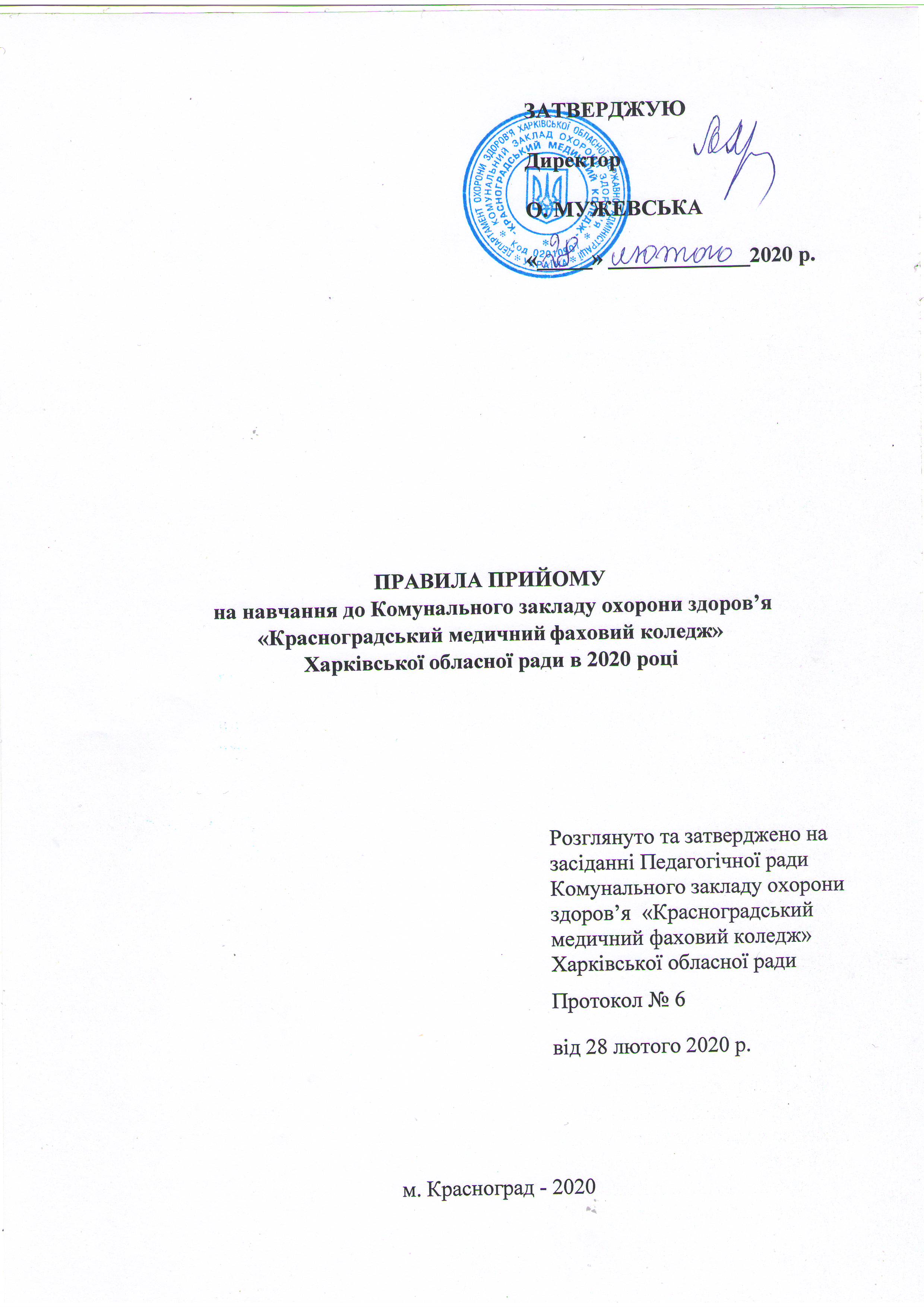 ПРАВИЛА ПРИЙОМУ на навчання до Комунального закладу охорони здоров’я «Красноградський  медичний фаховий коледж» Харківської обласної ради в 2020 році	Правила прийому розроблені приймальною комісією Комунального закладу охорони здоров’я «Красноградський медичний фаховий коледж» Харківської обласної ради в 2020 році (далі – приймальна комісія) відповідно до Умов прийому на навчання до закладів фахової передвищої освіти в 2020 році, затверджених наказом Міністерства освіти і науки від 30 жовтня 2019 року № 1350 та зареєстрованих у Міністерстві юстиції України від 17 січня 2020 року № 49/34332.I. Загальні положення1. Ці Правила прийому  на навчання  для здобуття фахової передвищої освіти в 2020 році  є обов'язковими для Комунального закладу охорони здоров’я «Красноградський медичний фаховий коледж» Харківської обласної ради.2. Підставою для оголошення прийому на навчання до Комунального закладу охорони здоров’я «Красноградський медичний фаховий коледж» Харківської обласної ради є ліцензія Міністерства освіти і науки України на здійснення освітньої діяльності з фахової передвищої освіти та затверджені педагогічною радою Комунального закладу охорони здоров’я «Красноградський медичний фаховий коледж»   правила прийому до Комунального закладу охорони здоров’я «Красноградський медичний фаховий коледж» Харківської обласної ради  (далі - Правила прийому).3. Прийом на навчання до Комунального закладу охорони здоров’я «Красноградський  медичний фаховий коледж» Харківської обласної ради   здійснюється на конкурсній основі за джерелами фінансування, передбаченими розділом IV цих Правил.4. Організацію прийому вступників до Комунального закладу охорони здоров’я «Красноградський медичний фаховий коледж» Харківської обласної ради здійснює приймальна комісія, склад якої затверджується наказом директора Комунального закладу охорони здоров’я «Красноградський  медичний фаховий коледж» Харківської обласної ради. Головою приймальної комісії призначається директор Комунального закладу охорони здоров’я «Красноградський  медичний фаховий коледж» Харківської обласної ради. Приймальна комісія діє згідно з положенням про приймальну комісію Комунального закладу охорони здоров’я «Красноградський  медичний фаховий коледж» Харківської обласної ради, затвердженим директором Комунального закладу охорони здоров’я «Красноградський  медичний фаховий коледж» Харківської обласної ради, з урахуванням вимог Положення про приймальну комісію вищого навчального закладу, затвердженого наказом Міністерства освіти і науки України від 15 жовтня 2015 року № 1085, зареєстрованого в Міністерстві юстиції України 04 листопада 2015 року за № 1353/27798. Положення про приймальну комісію закладу освіти оприлюднюється на  вебсайті  Комунального закладу охорони здоров’я «Красноградський  медичний фаховий коледж» Харківської обласної ради.Директор Комунального закладу охорони здоров’я «Красноградський  медичний фаховий коледж» Харківської обласної ради забезпечує дотримання законодавства України, у тому числі  Умов, Правил прийому, а також відкритість та прозорість роботи приймальної комісії.Рішення приймальної комісії, прийняте в межах її повноважень, є підставою для видання відповідного наказу директором Комунального закладу охорони здоров’я «Красноградський медичний фаховий коледж» Харківської обласної ради  та/або виконання процедур вступної кампанії.Усі питання, пов’язані з прийомом до Комунального закладу охорони здоров’я «Красноградський медичний фаховий коледж» Харківської обласної ради, вирішуються приймальною комісією на її засіданнях. Рішення приймальної комісії оприлюднюються на вебсайті  Комунального закладу охорони здоров’я «Красноградський  медичний фаховий коледж» Харківської обласної ради в день їх прийняття або не пізніше наступного робочого дня після їх прийняття.II. Визначення термінів1. У цих Правилах терміни вжито у таких значеннях:вступне випробування - оцінювання підготовленості вступника до здобуття освітньо-професійного ступеня фахового молодшого бакалавра, що проводиться у формі зовнішнього незалежного оцінювання, вступного іспиту, співбесіди з конкурсного предмета (предметів), конкурсу творчих та/або фізичних здібностей вступників (далі – творчий конкурс), фахового випробування;вступний іспит - форма вступного випробування, що передбачає перевірку рівня знань, умінь та навичок вступника з конкурсного предмета, за результатами якої вступнику нараховуються бали, які враховуються в конкурсному балі вступника;вступник - особа, яка подала заяву про допуск до участі в конкурсному відборі на певну конкурсну пропозицію для здобуття освітньо-професійного ступеня фахового молодшого бакалавра;квота-1 - визначена частина загального обсягу бюджетних місць, яку може бути використано для прийому вступників, що мають право на вступ на основі вступних іспитів, крім осіб, які мають право на квоту-2;квота-2 - визначена частина загального обсягу бюджетних місць в уповноважених закладах освіти, яку може бути використано для прийому вступників, що мають право на вступ на основі вступних іспитів відповідно до Порядку прийому для здобуття вищої та професійної (професійно-технічної) освіти осіб, які проживають на тимчасово окупованій території України, затвердженого наказом Міністерства освіти і науки України від 24 травня 2016 року № 560, зареєстрованого у Міністерстві юстиції України 31 травня 2016 року за № 795/28925 (далі - наказ № 560) та до Порядку прийому для здобуття вищої та професійної (професійно-технічної) освіти осіб, місцем проживання яких є тимчасово окуповані території у Донецькій та Луганській областях, затвердженого наказом Міністерства освіти і науки України від 21 червня 2016 року № 697, зареєстрованого у Міністерстві юстиції України 01 липня 2016 року за № 907/29037 (далі - наказ № 697);конкурсна пропозиція (конкурс) - пропозиція закладу фахової передвищої освіти (відокремленого структурного підрозділу закладу освіти) щодо прийому вступників на певні спеціальності (одну або декілька спеціалізацій, освітньо-професійних програм, мов, музичних інструментів тощо в межах спеціальності), форму здобуття освіти, курс, строк навчання на основі здобутого освітнього (освітньо-кваліфікаційного) рівня, освітнього ступеня. Розрізняють основні та небюджетні конкурсні пропозиції;конкурсний бал - комплексна оцінка досягнень вступника, до якої входять результати вступних випробувань та інші показники, що обраховується (з точністю до 0,001) відповідно до  Умов та Правил прийому;конкурсний відбір - процедура відбору вступників на конкурсні пропозиції на основі конкурсних балів для здобуття освітньо-професійного ступеня фахового молодшого бакалавра відповідно до цих Умов (незалежно від форми власності закладу освіти та джерел фінансування навчання);конкурсний предмет - навчальний предмет, рівень навчальних досягнень з якого враховується під час проведення конкурсного відбору на навчання до закладів фахової передвищої освіти;небюджетна конкурсна пропозиція - конкурсна пропозиція, на яку не надаються місця для навчання за державним або регіональним замовленням;основна конкурсна пропозиція (основний конкурс) - конкурсна пропозиція з визначеною кількістю місць для навчання за державним або регіональним замовленням (загальний обсяг державного або регіонального замовлення);право на зарахування за квотами - право вступника щодо зарахування на навчання до закладу фахової передвищої освіти за квотою-1, квотою-2, що реалізується відповідно до  Умов та правил прийому;право на першочергове зарахування для здобуття фахової передвищої освіти за медичними, мистецькими та педагогічними спеціальностями - право вступника, передбачене законом, щодо зарахування на навчання до закладу освіти за кошти державного або місцевого бюджету (за державним або регіональним замовленням) за спеціальностями галузей знань 01 «Освіта/Педагогіка», 02 «Культура і мистецтво» та 22 «Охорона здоров'я» в разі укладення ним угоди про відпрацювання не менше трьох років у сільській місцевості або селищах міського типу, що реалізується відповідно до частини третьої статті 43 Закону України «Про фахову передвищу освіту»,  Умов та правил прийому;рейтинговий список вступників - список вступників за черговістю зарахування на навчання на конкурсну пропозицію, що формується відповідно до  Умов та Правил прийому;співбесіда - форма вступного випробування, яка передбачає перевірку рівня знань, умінь та навичок вступника з конкурсного предмета (предметів), за результатами якої приймається протокольне рішення щодо надання вступнику рекомендації до зарахування;технічна помилка - помилка, допущена уповноваженою особою приймальної комісії з питань прийняття та розгляду заяв під час внесення даних вступника або заяви до Єдиної державної електронної бази з питань освіти (далі – ЄДЕБО), що підтверджується актом про допущену технічну помилку;фахове випробування - форма вступного випробування для вступу на основі повної загальної (профільної) середньої освіти, здобутого освітньо-кваліфікаційного рівня кваліфікованого робітника, освітньо-кваліфікаційного рівня молодшого спеціаліста, ступенів вищої освіти, яка передбачає перевірку здатності до опанування освітньо-професійної програми освітньо-професійного ступеня фахового молодшого бакалавра на основі здобутих раніше компетентностей.2. Термін «ваучер» вжито у значенні, наведеному в Законі України «Про зайнятість населення». Інші терміни вжито у значеннях, наведених у Законах України «Про фахову передвищу освіту»https://zakon.rada.gov.ua/laws/show/1556-18 та  «Про освіту».III. Прийом на навчання до Комунального закладу охорони здоров’я «Красноградський  медичний фаховий коледж» Харківської обласної ради1. На навчання до  Комунального закладу охорони здоров’я «Красноградський  медичний фаховий коледж» Харківської обласної ради приймаються:особи, які здобули базову загальну середню освіту - для здобуття освітньо-професійного ступеня фахового молодшого бакалавра за денною формою здобуття освіти одночасно із виконанням освітньої програми профільної середньої освіти професійного спрямування;особи, які здобули повну загальну середню освіту (профільну середню освіту – незалежно від здобутого профілю);особи, які здобули освітньо-кваліфікаційний рівень кваліфікованого робітника;особи, які здобули освітньо-кваліфікаційний рівень молодшого спеціаліста;особи, які здобули вищу освіту. Для здобуття фахової передвищої освіти за іншою спеціальністю приймаються особи, які здобули раніше такий освітній рівень чи ступінь вищої освіти або мають повну загальну середню освіту та здобувають освітньо-кваліфікаційний рівень молодшого спеціаліста, ступінь вищої освіти не менше одного року та виконують у повному обсязі індивідуальний навчальний план.2. Вступники приймаються на навчання на перший курс. Особи, які здобули повну загальну середню освіту або освітньо-кваліфікаційний рівень кваліфікованого робітника, можуть прийматись на другий (третій) курс або на перший курс (зі скороченим строком навчання). Для здобуття фахової передвищої освіти за іншою спеціальністю особи можуть вступати на другий або старші курси (перший курс, у тому числі зі скороченим строком навчання).Відраховані здобувачі вищої освіти ступенів молодшого бакалавра, бакалавра мають право бути поновленими для здобуття за індивідуальною програмою освітньо-професійного ступеня фахового молодшого бакалавра за тією самою або спорідненою в межах галузі знань спеціальністю у будь-якому закладі фахової передвищої освіти.3. Прийом на навчання проводиться за спеціальностями (спеціалізаціями) відповідно до Переліку галузей знань і спеціальностей, за якими здійснюється підготовка здобувачів вищої освіти, затвердженого постановою Кабінету Міністрів України від 29 квітня 2015 року № 266. Прийом вступників на навчання проводиться на основну конкурсну пропозицію (основний конкурс)   відповідно до діючої ліцензії. 4. Особливості прийому на навчання до закладів спеціалізованої фахової передвищої освіти визначаються правилами прийому до цих закладів освіти, які розробляються згідно із законодавством.5. Особливості прийому  осіб, які проживають на тимчасово окупованій території або переселилися з неї після 01 січня 2020 року, визначаються наказом № 560.6. Особливості прийому  осіб, місцем проживання яких є територія проведення антитерористичної операції (на період її проведення), територія здійснення заходів із забезпечення національної безпеки і оборони, відсічі і стримування збройної агресії Російської Федерації у Донецькій та Луганській областях (на період їх здійснення), територія населених пунктів на лінії зіткнення або які переселилися з неї після 01 січня 2020 року, визначаються наказом № 697.IV. Джерела фінансування здобуття освітньо-професійного ступеня фахового молодшого бакалавра1. Фінансування підготовки здобувачів освітньо-професійного ступеня фахового молодшого бакалавра здійснюється:за рахунок видатків державного бюджету у державних закладах освіти (державне замовлення) та за рахунок видатків місцевих бюджетів у державних та комунальних закладах освіти (регіональне замовлення);за рахунок цільових пільгових державних кредитів. Отримання цільових пільгових державних кредитів для здобуття фахової передвищої освіти здійснюється відповідно до Порядку пільгового кредитування для здобуття професійно-технічної та вищої освіти, затвердженого постановою Кабінету Міністрів України від 29 серпня 2018 року № 673;за ваучерами;за кошти фізичних та юридичних осіб (на умовах контракту).2. Громадяни України мають право безоплатно здобувати фахову передвищу освіту в державних і комунальних закладах освіти на конкурсній основі відповідно до стандартів фахової передвищої освіти, якщо вони не здобули фахової передвищої освіти або освітньо-кваліфікаційного рівня молодшого спеціаліста впродовж семи попередніх років за кошти державного або місцевого бюджету.Особи, які здобули повну загальну середню освіту за кошти державного або місцевого бюджету, можуть вступати для здобуття освітньо-професійного ступеня фахового молодшого бакалавра на основі базової загальної середньої освіти лише за кошти фізичних або юридичних осіб.3. Іноземці та особи без громадянства, які постійно проживають в Україні, а також особи, які визнані біженцями в Україні, особи, які потребують додаткового або тимчасового захисту, та особи, яким надано статус закордонного українця, які перебувають в Україні на законних підставах, мають право на здобуття фахової передвищої освіти нарівні з громадянами України, у тому числі за кошти державного або місцевого бюджету. 4. Цільові пільгові державні кредити надаються особам, які зараховані на навчання для здобуття фахової передвищої освіти за денною, дуальною або заочною формою на підставі угод, укладених між закладом освіти та фізичною або юридичною особою, а саме:пільговий довгостроковий кредит для здобуття фахової передвищої освіти - студентам, які відповідно до Закону України «Про забезпечення прав і свобод внутрішньо переміщених осіб» зареєстровані у встановленому законодавством порядку як внутрішньо переміщені особи, а також особам з їх числа до закінчення ними відповідно державного або комунального професійно-технічного закладу або закладу фахової передвищої освіти, але не довше ніж до досягнення 23 років.Особи, які навчаються в закладах, що надають фахову передвищу освіту, мають право на здобуття освіти одночасно за декількома освітньо-професійними програмами у закладі фахової передвищої освіти, а також у декількох закладах фахової передвищої (вищої) освіти за різними формами здобуття освіти за умови отримання тільки однієї фахової передвищої освіти за кошти державного або місцевого бюджету.V. Обсяги прийому та обсяги регіонального замовленняПорядок роботи приймальної комісії (дні тижня та години):1. Прийом на навчання здійснюється в межах ліцензованого обсягу за кожною спеціальністю. Прийом на навчання на другий та наступні курси здійснюється в межах вакантних місць ліцензованого обсягу.Ліцензований обсяг під час зарахування для здобуття освітньо-професійного ступеня фахового молодшого бакалавра за кожною спеціальністю обліковується за календарний рік, який триває від 01 січня до 31 грудня.2. Прийом на навчання за кошти місцевого бюджету (за регіональним замовленням) здійснюється на спеціальності та форми здобуття освіти, за якими воно сформоване регіональним замовником. Міністерство освіти і науки України, інші державні, регіональні замовники здійснюють розміщення державного (регіонального) замовлення в розрізі закладів освіти, спеціальностей (спеціалізацій, конкурсних пропозицій – за потреби), форм здобуття освіти та основи здобуття освітньо-професійного ступеня фахового молодшого бакалавра. Розподіл місць регіонального замовлення між основними конкурсними пропозиціями в межах відповідної спеціальності (предметної спеціальності, спеціалізації) заклад освіти здійснює самостійно.Прийом на навчання за кошти місцевого бюджету (за регіональним замовленням) здійснює Комунальний заклад охорони здоров’я «Красноградський фаховий медичний коледж», відповідно  ліцензії на підготовку здобувачів фахової передвищої освіти за освітньо-професійним ступенем фахового молодшого бакалавра за відповідною спеціальністю, отриманої  не пізніше ніж 29 лютого 2020 року, за кошти фізичних та/або юридичних осіб – не пізніше ніж 15 червня 2020 року.3. Обсяг прийому за кошти фізичних або юридичних осіб на основну конкурсну пропозицію визначається закладом  у межах різниці між ліцензованим обсягом з урахуванням його поділу за формами здобуття освіти та загальним обсягом бюджетних місць. Цей обсяг може коригуватися з урахуванням фактичного виконання регіонального замовлення.4. Загальний обсяг бюджетних місць для основних конкурсних пропозицій, обсяги квоти-1, квоти-2 для основних конкурсних пропозицій, обсяг прийому за кошти фізичних або юридичних осіб на основні конкурсні пропозиції, обсяг прийому на небюджетні конкурсні пропозиції визначається у Правилах прийому в межах ліцензійного обсягу.VI. Строки прийому заяв та документів, конкурсного відбору та зарахування на навчання1. Для вступників на основі базової загальної середньої освіти за денною формою здобуття освіти:1) прийом заяв та документів, визначених розділом VII  Умов та Правил прийому, починається 30 червня та закінчується 13 липня о 18:00;2) вступні іспити, творчі конкурси та співбесіди проводяться від 14 липня до 21 липня; 3) рейтинговий список вступників, які вступають на основі вступних випробувань (у тому числі за співбесідою, квотами-1 та квотами-2), із зазначенням рекомендованих до зарахування формується на основі конкурсного бала за кожною конкурсною пропозицією з повідомленням про отримання чи неотримання ними права на здобуття фахової передвищої освіти за державним або регіональним замовленням та оприлюднюється не пізніше 12:00 23 липня;4) вступники, які отримали рекомендації до зарахування, мають виконати вимоги до зарахування на місця  регіонального замовлення, визначені пунктом 1 розділу X  Умов та Правил прийому, до 12:00 27 липня;5) зарахування вступників відбувається:за  регіональним замовленням - не пізніше 18:00 29 липня;за кошти фізичних або юридичних осіб – не пізніше ніж 31 липня, додаткове зарахування – не пізніше ніж 31 серпня;6) переведення на вакантні місця регіонального замовлення осіб, які зараховані на навчання за кошти фізичних або юридичних осіб на основі базової загальної середньої освіти (у межах  Умов та Правил прийому), проводиться не пізніше ніж 06 серпня.2. Для вступників на основі повної загальної середньої освіти за денною або дуальною формою здобуття освіти:1) реєстрація електронних кабінетів вступників, завантаження необхідних документів розпочинається 01 липня;2) медичні огляди та інші доконкурсні процедури, якщо це визначено установленими законодавством особливими умовами конкурсного відбору на відповідні конкурсні пропозиції, проводяться до 09 липня;3) прийом заяв та документів, передбачених розділом VII  Умов та Правил прийому, розпочинається 13 липня;4) прийом заяв та документів закінчується:о 18:00 22 липня - для осіб, які вступають на основі співбесіди або вступних іспитів та творчих конкурсів;о 18:00 01 серпня - для осіб, які вступають тільки на основі сертифікатів зовнішнього незалежного оцінювання;5) вступні іспити, творчі конкурси проводяться від 23 до 28 липня;6) співбесіди проводяться від 23 до 25 липня;7) строки прийому заяв, проведення співбесід, вступних іспитів, оприлюднення рейтингових списків з повідомленням про отримання чи неотримання вступниками права на здобуття освітньо-професійного ступеня фахового молодшого бакалавра за державним замовленням, виконання вимог до зарахування на місця державного замовлення, зарахування вступників на місця державного замовлення та виключення з конкурсу на інші місця державного замовлення осіб, які вступають на навчання для підготовки військових фахівців, визначаються цими Правилами прийому до Комунального закладу охорони здоров’я «Красноградський медичний фаховий коледж» Харківської обласної ради.;8) списки осіб, рекомендованих до зарахування за результатами співбесіди та за квотами-2, з повідомленням про отримання чи неотримання ними права на здобуття освітньо-професійного ступеня фахового молодшого бакалавра за регіональним замовленням оприлюднюються не пізніше 12:00  03  серпня. Вступники, які отримали рекомендації, повинні виконати вимоги до зарахування на місця державного замовлення до 18:00 04 серпня, а також подати письмову заяву про виключення з конкурсу на інші місця державного замовлення. Зарахування цієї категорії вступників за державним замовленням відбувається не пізніше 12:00 05 серпня. Зараховані особи впродовж 05 серпня виключаються з конкурсу на інші місця державного замовлення;9) рейтинговий список вступників, які вступають на основі сертифікатів зовнішнього незалежного оцінювання, творчих конкурсів та вступних іспитів (у тому числі за квотами-1), із зазначенням рекомендованих до зарахування формується на основі конкурсного бала за кожною конкурсною пропозицією з повідомленням про отримання чи неотримання ними права на здобуття освітньо-професійного ступеня фахового молодшого бакалавра за державним або регіональним замовленням та оприлюднюється не пізніше 12:00 03 серпня;10) вступники, які отримали рекомендації, повинні виконати вимоги до зарахування на місця регіонального замовлення до 12:00 07 серпня;11) зарахування вступників відбувається:за регіональним замовленням - не пізніше 12:00 08 серпня;за кошти фізичних або юридичних осіб - не пізніше 12:00 17 серпня (додаткове зарахування на вільні місця за кошти фізичних та юридичних осіб - не пізніше ніж 30 вересня);12) переведення на вакантні місця регіонального замовлення осіб, які зараховані на навчання за кошти фізичних або юридичних осіб на основі повної загальної (профільної) середньої освіти (у межах  Умов та Правил прийому), проводиться не пізніше ніж 20 серпня.3. Для вступників на основі повної загальної (профільної) середньої освіти за іншими (крім денної та дуальної) формами здобуття освіти строки прийому заяв та документів, конкурсного відбору та зарахування на навчання за рахунок коштів фізичних та/або юридичних осіб визначаються Правилами прийому. При цьому прийом документів починається не раніше ніж 13 липня, тривалість кожної сесії прийому документів становить не більше ніж 30 днів, зарахування проводиться не пізніше ніж через 15 днів після завершення чергової сесії прийому заяв та документів, протягом яких проводиться конкурсний відбір, але не пізніше ніж 30 листопада 2020 року. Реєстрація та робота електронних кабінетів вступників закінчується 30 серпня.4. Для вступників на основі освітньо-кваліфікаційного рівня кваліфікованого робітника та всіх інших категорій вступників строки прийому заяв та документів, конкурсного відбору і зарахування на навчання визначаються правилами прийому (при цьому зарахування на місця регіонального замовлення закінчується не пізніше ніж 15 вересня, крім випадків, визначених розділом XV  Умов та Правил прийому).VII. Порядок прийому заяв та документів для участі у конкурсному відборі на навчання до Комунального закладу охорони здоров’я «Красноградський  медичний фаховий коледж» Харківської обласної ради1. Вступники на навчання до Комунального закладу охорони здоров’я «Красноградський  медичний фаховий коледж» Харківської обласної ради на основі повної загальної (профільної) середньої освіти подають заяви:тільки в електронній формі, крім визначених у цьому пункті випадків;тільки у паперовій формі:для реалізації права на вступ за співбесідою, за результатами вступних іспитів з конкурсних предметів у закладі фахової передвищої освіти та/або квотою-1, квотою-2 відповідно до Умов та Правил прийому;для реалізації права на першочергове зарахування відповідно до  Умов та Правил прийому;за наявності розбіжностей в даних вступника в ЄДЕБО (прізвище, ім'я, по батькові, дата народження, стать, громадянство тощо) та у відповідному документі про здобуття повної загальної (профільної) середньої освіти і сертифікаті зовнішнього незалежного оцінювання;у разі подання іноземного документа про освіту;у разі подання документа про повну загальну середню освіту, виданого до запровадження фотополімерних технологій їх виготовлення;у разі подання заяви після завершення реєстрації електронних кабінетів, якщо вступник не зареєстрував електронного кабінету раніше;для реалізації права на нарахування додаткових балів, передбачених абзацом шостим підпункту 2 пункту 7 розділу VIII Умов та Правил прийому;у разі неможливості зареєструвати електронний кабінет або подати заяву в електронній формі з інших причин, що підтверджено довідкою приймальної комісії закладу фахової передвищої освіти.Вступники, зазначені в абзаці четвертому цього пункту, можуть подавати заяви в електронній формі з наступним поданням документів, що підтверджують право на вступ за співбесідою та/або квотою-1, квотою-2, які має бути подано в строки прийому заяв відповідно до  Умов та Правил прийому.2. Інші категорії вступників, крім зазначених у пункті 1 цього розділу, подають заяви тільки в паперовій формі.3. Заява в електронній формі подається вступником шляхом заповнення електронної форми в режимі онлайн та розглядається приймальною комісією закладу освіти згідно з чинним законодавством.Комунальний заклад охорони здоров’я «Красноградський медичний фаховий коледж» Харківської обласної ради має консультаційний центр при приймальній  комісії для надання допомоги вступникам під час подання заяв в електронній формі. Вступники можуть звернутися до консультаційного центру будь-якого закладу освіти з метою створення електронного кабінету, внесення заяв в електронній формі, завантаження додатка до документа про повну загальну (профільну) середню освіту.4. Заяву в паперовій формі вступник подає особисто до приймальної комісії закладу освіти. Факт подання кожної заяви в паперовому вигляді реєструє уповноважена особа приймальної комісії в ЄДЕБО в день прийняття заяви.5. У заяві вступники вказують конкурсну пропозицію із зазначенням спеціальності (предметної спеціальності, спеціалізації, освітньо-професійної  програми) та форми здобуття освіти.Під час подання заяв на основні конкурсні пропозиції вступники обов'язково зазначають один з таких варіантів:«Претендую на участь у конкурсі на місця державного та регіонального замовлення і на участь у конкурсі на місця за кошти фізичних та юридичних осіб у разі неотримання рекомендації за цією конкурсною пропозицією за кошти державного або регіонального бюджету (за державним або регіональним замовленням)»;«Претендую на участь у конкурсі виключно на місця за кошти фізичних та юридичних осіб, повідомлений про неможливість переведення в межах вступної кампанії на місця державного або регіонального замовлення».Під час подання заяв на небюджетну конкурсну пропозицію вступники претендують на участь в конкурсі виключно за кошти фізичних та юридичних осіб, які повідомлені про неможливість переведення в межах вступної кампанії на місця державного або регіонального замовлення.6. Під час подання заяви в паперовій формі вступник пред'являє особисто оригінали:документа, що посвідчує особу (свідоцтва про народження для осіб, яким виповнюється 14 років після 01 травня 2020 року);військово-облікових документів;документа державного зразка про раніше здобутий освітній (освітньо-кваліфікаційний) рівень, ступінь вищої освіти, на основі якого здійснюється вступ, і додаток до нього;сертифіката(ів) зовнішнього незалежного оцінювання (у випадках, передбачених  Умовами та Правилами прийому);документів, які підтверджують право вступника на зарахування за співбесідою, на участь у конкурсі та/або квотою-1, квотою-2 на основі повної загальної середньої освіти (за наявності).Вступники, які проживають на тимчасово окупованій території України або переселилися з неї після 01 січня 2020 року, а також вступники, які проживають на територіях, де органи державної влади тимчасово не здійснюють своїх повноважень, або переселилися з неї після 01 січня 2020 року, подають документи з урахуванням особливостей, передбачених наказом № 560 та наказом № 697 відповідно.У разі відсутності з об’єктивних причин документа про здобутий освітній (освітньо-кваліфікаційний) рівень, ступінь вищої освіти подається довідка державного підприємства «Інфоресурс» про його здобуття, у тому числі без подання додатка документа про здобутий освітній (освітньо-кваліфікаційний) рівень, ступінь вищої освіти. Ця довідка дійсна впродовж чотирьох місяців і має бути замінена на відповідний документ про освіту та додаток до нього.7. До заяви, поданої в паперовій формі, вступник додає:копію документа, що посвідчує особу;копію документа державного зразка про раніше здобутий освітній (освітньо-кваліфікаційний) рівень, ступінь вищої освіти, на основі якого здійснюється вступ, і копію додатка до нього;копію сертифіката(ів) зовнішнього незалежного оцінювання (у випадках, передбачених  Умовами та Правилами прийому);чотири кольорові фотокартки розміром 3 х 4 см;медичну довідку.Інші копії документів подаються вступником, якщо це викликано особливими умовами вступу на відповідні конкурсні пропозиції, установлені законодавством, у строки, визначені для прийому документів.8. Копії документів, що засвідчують підстави для отримання спеціальних умов для зарахування за співбесідою, на участь у конкурсі за квотою-1, квотою-2, подаються вступником особисто під час подання документів у паперовій формі у визначені  Умовами та Правилами прийому або відповідно до них терміни. Не подані своєчасно документи, що засвідчують підстави для отримання спеціальних умов на зарахування за співбесідою, на участь у конкурсі за квотою-1, квотою-2, унеможливлюють їх реалізацію.9. Копії документів, що засвідчують підстави для отримання спеціальних умов особою, яка зарахована на навчання за кошти фізичних, юридичних осіб на основі повної загальної (профільної) середньої освіти, на переведення на вакантні місця державного замовлення та за рахунок цільових пільгових державних кредитів подаються вступником особисто одночасно з виконанням вимог для зарахування на місця державного замовлення, передбачених у пункті 1 розділу XI Умов та Правил прийому. Не подані своєчасно документи, що засвідчують підстави для отримання спеціальних умов на переведення на вакантні місця державного замовлення та за рахунок цільових пільгових державних кредитів, унеможливлюють їх реалізацію.10. Усі копії документів засвідчуються за оригіналами приймальною комісією Комунального закладу охорони здоров’я «Красноградський  фаховий медичний коледж». Копії документа, що посвідчує особу, військового квитка (посвідчення про приписку) не підлягають засвідченню. Копії документів без пред'явлення оригіналів не приймаються.11. Приймальна комісія здійснює перевірку підстав для отримання спеціальних умов для зарахування за співбесідою, на участь у конкурсі за квотою-1, квотою-2 та спеціальних умов для осіб, які зараховані на навчання за кошти фізичних, юридичних осіб, на переведення на вакантні місця державного замовлення та за рахунок цільових пільгових державних кредитів.Приймальна комісія здійснює перевірку середнього бала документа про освіту, поданого в паперовій формі (обчислює в разі відсутності), затверджує його своїм рішенням і вносить інформацію про середній бал документа про освіту до ЄДЕБО. У разі подання вступником заяви в електронній формі приймальна комісія здійснює перевірку середнього бала документа про освіту на підставі його сканованої копії (фотокопії).12. Приймальна комісія розглядає заяви та документи вступників і приймає рішення про допуск до участі в конкурсному відборі для вступу на навчання до закладу освіти протягом трьох робочих днів з дати реєстрації заяви в ЄДЕБО або отримання результатів вступних випробувань, але не пізніше наступного дня після завершення прийому документів. Оприлюднення поточних рейтингових списків вступників здійснюється на вебсайті закладу освіти на підставі даних, внесених до ЄДЕБО.13. Факт ознайомлення вступника з Правилами прийому, наявною ліцензією і сертифікатом про акредитацію відповідної освітньо-професійної програми (спеціальності), а також факт наявності/відсутності підстав для зарахування за співбесідою, зарахування за квотою-1 або квотою-2 фіксуються в заяві вступника і підтверджуються його особистим підписом під час подання заяви у паперовій формі.14. Заява, зареєстрована в ЄДЕБО, може бути скасована закладом освіти на підставі рішення приймальної комісії до дати закінчення прийому документів на навчання для паперових заяв та не пізніш як за день до закінчення подання електронних заяв для електронних заяв за умови допущення технічної помилки під час внесення відповідних даних до ЄДЕБО, що підтверджується актом про допущену технічну помилку, сформованим в ЄДЕБО. Скасована заява вважається неподаною, а факт такого подання анулюється в ЄДЕБО. У разі скасування електронної заяви приймальна комісія повідомляє вступника про своє рішення в день його прийняття, після чого вступник може подати нову заяву.Вступник має право до дати закінчення подання електронних заяв скасувати у власному електронному кабінеті подану ним раніше заяву, зареєстровану та допущену до конкурсу у закладах освіти.15. Під час прийняття на навчання осіб, які подають документ про здобутий за кордоном ступінь (рівень) освіти (далі - Документ), обов'язковою є процедура визнання і встановлення еквівалентності Документа, що здійснюється відповідно до наказу Міністерства освіти і науки України від 05 травня 2015 року № 504 «Деякі питання визнання в Україні іноземних документів про освіту», зареєстрованого в Міністерстві юстиції України 27 травня 2015 року за № 614/27059.16. Під час прийняття на навчання осіб, які подають документ про вищу духовну освіту, виданий закладом вищої духовної освіти до 01 вересня 2018 року, обов'язковим є подання свідоцтва про державне визнання документа про вищу духовну освіту або рішення вченої ради закладу вищої освіти, до структури якого входить заклад освіти, який здійснює підготовку за освітньо-професійним ступенем фахового молодшого бакалавра, щодо визнання зазначених документів відповідно до Порядку державного визнання документів про вищу духовну освіту, наукові ступені та вчені звання, виданих закладами вищої духовної освіти, затвердженого постановою Кабінету Міністрів України від 19 серпня 2015 року № 652.Вступники на дуальну форму здобуття освіти подають копію трудового договору про працевлаштування з метою здобуття фахової передвищої освіти за дуальною формою.VIII. Конкурсний відбір, його організація та проведення1. Конкурсний відбір на навчання до Комунального закладу охорони здоров’я «Красноградський медичний фаховий  коледж » Харківської обласної ради здійснюється за результатами вступних випробувань:для вступу на основі базової загальної середньої освіти - у формі вступних іспитів, творчих конкурсів або співбесіди в передбачених Умовами та Правилами прийому випадках;для вступу на основі повної загальної середньої освіти - у формі зовнішнього незалежного оцінювання або вступних іспитів на власний розсуд у будь-яких комбінаціях,  співбесіди в передбачених Умовами та Правилами прийому випадках. У 2020 році приймаються сертифікати зовнішнього незалежного оцінювання 2017, 2018, 2019 та 2020 років, крім оцінок з англійської, французької, німецької та іспанської мов;для вступу на основі освітньо-кваліфікаційного рівня кваліфікованого робітника - у формі зовнішнього незалежного оцінювання або іспиту з української мови на власний розсуд та фахових вступних випробувань;в інших випадках - у формах, встановлених Правилами прийому.2. Конкурсний відбір проводиться на основі конкурсного бала, який розраховується відповідно до Умов та Правил прийому.3. Для конкурсного відбору осіб, які на основі базової загальної середньої освіти вступають на навчання до закладів фахової передвищої освіти, зараховуються результати вступних іспитів з української мови (перший предмет) та біології або хімії.4. Для конкурсного відбору осіб, які на основі повної загальної (профільної) середньої освіти вступають на навчання до закладів фахової передвищої освіти, зараховуються бали сертифіката(ів) зовнішнього незалежного оцінювання або результати вступних іспитів з української мови та літератури (перший предмет) та біології або хімі.5. Для конкурсного відбору осіб, які на основі освітньо-кваліфікаційного рівня кваліфікованого робітника вступають на навчання до Комунального закладу охорони здоров’я «Красноградський медичний фаховий коледж» Харківської обласної ради, зараховуються результати зовнішнього незалежного оцінювання або вступного іспиту з української мови та фахового вступного випробування.6. Інші вступні випробування та показники конкурсного відбору визначаються Правилами прийому.7. Конкурсний бал (КБ) розраховується:1) для вступу на основі базової загальної середньої освіти за формулоюКБ = П1 + П2 + А + ОУ,де П1- оцінка вступного іспиту з першого предмета;П2 - оцінка вступного іспиту або творчого конкурсу (або сумарна оцінка двох турів творчого конкурсу за умови їх проведення) з другого предмета;А - середній бал документа про базову загальну середню освіту, переведений в шкалу від 100 до 200 балів відповідно до Таблиці переведення середнього бала документа про середню освіту, обрахованого за 12-бальною шкалою, у шкалу 100-200 (далі – Таблиця переведення середнього бала) (додаток  2);ОУ - бал за успішне закінчення підготовчих курсів навчального закладу для вступу до нього за шкалою від 0 до 50 балів. Оцінки вступних іспитів виставляються за шкалою 100-200.Призерам (особам, нагородженим дипломами I-III ступенів) IV етапу Всеукраїнських учнівських олімпіад 2020 року з базових предметів, призерам III етапу Всеукраїнського конкурсу - захисту науково-дослідницьких робіт учнів - членів Малої академії наук України 2020 року останній доданок встановлюється рівним 50. Інформацію про них приймальні комісії отримують з ЄДЕБО.Остаточно конкурсний бал множиться на коефіцієнт 1,05 для осіб, які мають право на першочергове зарахування до медичних, педагогічних і мистецьких закладів освіти. Якщо після цього конкурсний бал перевищує 650, він встановлюється таким, що дорівнює 650 (у разі проведення творчих конкурсів у два тури – 850);2) для вступу на основі повної загальної (профільної) середньої освіти за формулоюКБ = П1 + П2 + А + ОУ,де П1 - оцінка зовнішнього незалежного оцінювання або вступного іспиту з першого предмета;П2 - оцінка зовнішнього незалежного оцінювання, вступного іспиту або творчого конкурсу з другого предмета;А - середній бал документа про повну загальну (профільну) середню освіту, переведений в шкалу від 100 до 200 балів відповідно до Таблиці переведення середнього бала;ОУ - бал за успішне закінчення підготовчих курсів закладу освіти для вступу до нього за шкалою від 0 до 50 балів. У разі подання результатів зовнішнього незалежного оцінювання бал вступника за відповідне вступне випробування підвищується на 25 відсотків.Результати вступних іспитів та творчих конкурсів для вступників на основі повної загальної середньої освіти оцінюються за шкалою від 100 до 200 балів.Призерам (особам, нагородженим дипломами I-III ступенів) IV етапу Всеукраїнських учнівських олімпіад 2020 року з базових предметів, призерам III етапу Всеукраїнського конкурсу - захисту науково-дослідницьких робіт учнів - членів Малої академії наук України 2020 року останній доданок встановлюється рівним 50, а якщо КБ вступника при цьому перевищує 650, – він встановлюється таким, що дорівнює 650. Інформацію про них приймальні комісії отримують з ЄДЕБО.Для осіб, зареєстрованих у селах, які здобули базову та повну загальну середню освіту у закладах освіти, що знаходяться на території сіл, у рік вступу конкурсний бал множиться на сільський (СК) коефіцієнт шляхом його множення на їх добуток. СК дорівнює 1,05.СК для осіб, що є внутрішньо переміщеними особами та проживають у селі без реєстрації, не застосовується.Приймальна комісія здійснює перевірку відповідності довідки додатку 13 до Правил реєстрації місця проживання та Порядку передачі органами реєстрації інформації до Єдиного державного демографічного реєстру, затвердженого постановою Кабінету Міністрів України від 02 березня 2016 року № 207, поданої в паперовій формі, затверджує його своїм рішенням і вносить інформацію до ЄДЕБО. У разі подання вступником заяви в електронній формі приймальна комісія здійснює перевірку відповідної довідки на підставі його сканованої копії (фотокопії).Остаточно конкурсний бал множиться на коефіцієнт 1,05 для осіб, які мають право на першочергове зарахування до медичних, педагогічних і мистецьких  закладів освіти. Якщо після цього конкурсний бал перевищує 650, він встановлюється таким, що дорівнює 650 (у разі проведення творчих конкурсів у два тури – 850);3) для вступу на основі освітньо-кваліфікаційного рівня кваліфікованого робітника за формулоюКБ = П1 + П2 + ОУ,де П1 - оцінка вступного іспиту з української мови або оцінка зовнішнього незалежного оцінювання з української мови та літератури (в частині оцінки державної підсумкової атестації з української мови) на підставі сертифіката зовнішнього незалежного оцінювання 2017, 2018, 2019 або 2020 року;П2 - оцінка фахового вступного випробування; ОУ - бал призерам III етапу Всеукраїнських конкурсів фахової майстерності серед учнів закладів професійної (професійно-технічної) освіти з професій. Оцінки вступних іспитів виставляються за шкалою 100-200.Призерам (особам, нагородженим дипломами I-III ступенів) III етапу Всеукраїнських конкурсів фахової майстерності серед учнів закладів професійної (професійно-технічної) освіти з професій 2020 року останній доданок встановлюється рівним 100.8. В інших випадках конкурсний бал розраховується як сума балів за вступні випробування та інші показники конкурсного відбору відповідно до Правил прийому з урахуванням права на першочергове зарахування (шляхом множення конкурсного бала на коефіцієнт 1,05) до вищих медичних, педагогічних і мистецьких  закладів освіти.9. Оцінки з документа про базову або повну загальну (профільну) середню освіту, які виставлені за 5-бальною шкалою, враховуються так: "3" відповідає "6", "4" відповідає "9", "5" відповідає "12". У разі відсутності з об'єктивних причин додатка до документа про базову або повну загальну (профільну) середню освіту його середній бал за 12-бальною шкалою вважається таким, що дорівнює 2.10. У разі відсутності з об'єктивних причин додатка до документа про здобутий освітній (освітньо-кваліфікаційний рівень), ступінь вищої освіти його середній бал вважається таким, що відповідає мінімальному можливому значенню.11. Комунальний заклад охорони здоров’я «Красноградський  медичний фаховий коледж»  Харківської обласної ради визначив  мінімальне значення кількості балів зі вступних випробувань, з якими вступник допускається до участі у конкурсі -100 балів.12. Оцінка за творчий конкурс обчислюється як середнє арифметичне отриманих балів за кожну сесію конкурсу, яких не може бути більше трьох. Вступники, які отримали оцінку нижче мінімально встановленого приймальною комісією бала на одній з них, не допускаються до участі у наступній сесії творчого конкурсу та конкурсному відборі на навчання.13. Програми вступних іспитів та співбесід затверджують голови приймальних комісій закладів освіти не пізніше ніж за три місяці до початку прийому документів.Вступні іспити для вступників на основі повної загальної середньої освіти проводяться за програмами зовнішнього незалежного оцінювання на основі повної загальної середньої освіти.Програми співбесід, вступних іспитів, фахових випробувань та творчих конкурсів обов'язково оприлюднюються на вебсайтах (вебсторінках) закладів освіти. У програмах мають міститися критерії оцінювання підготовленості вступників.14. Особи, які без поважних причин не з'явилися на вступні випробування у визначений розкладом час, особи, знання яких було оцінено балами нижче встановленого Правилами прийому мінімального значення, а також особи, які забрали документи після дати закінчення прийому документів, до участі в наступних вступних випробуваннях та у конкурсному відборі не допускаються. Перескладання вступних випробувань не допускається.15. Апеляції на результати вступних випробувань, проведені Комунальним закладом охорони здоров’я «Красноградський медичний фаховий коледж» Харківської обласної ради, розглядає апеляційна комісія цього закладу освіти, склад та порядок роботи якої затверджуються наказом  Комунального закладу охорони здоров’я «Красноградський медичний фаховий коледж» Харківської обласної ради.16. Відомості щодо результатів вступних випробувань та інших конкурсних показників вносяться до ЄДЕБО. У разі зміни балів з конкурсних предметів сертифікатів зовнішнього незалежного оцінювання за результатами апеляцій приймальні комісії після відповідного повідомлення ЄДЕБО вносять відповідні зміни в документацію, перераховують конкурсний бал.17. Рішенням приймальної комісії результати вступного іспиту з конкурсного предмета щодо вступу на певну конкурсну пропозицію може бути зараховано за заявою вступника для участі в конкурсному відборі на іншу конкурсну пропозицію в цьому закладі освіти.IX. Спеціальні умови участі в конкурсному відборі для здобуття освітньо-професійного ступеня фахового молодшого бакалавра1. Спеціальними умовами щодо участі у конкурсному відборі під час вступу для здобуття фахової передвищої освіти є:зарахування за співбесідою;участь у конкурсному відборі за квотою-1, квотою-2.Спеціальними умовами на здобуття фахової передвищої освіти за кошти державного або регіонального бюджету (за державним (регіональним) замовленням) є можливість:зарахування за результатами співбесіди, квотою-1 або квотою-2 на місця державного або регіонального замовлення;переведення на вакантні місця державного або регіонального замовлення осіб у порядку, передбаченому  Умовами та Правилами прийому, якщо вони зараховані на навчання за іншими джерелами фінансування на основну конкурсну пропозицію.2. Вступні випробування можуть проходити у формі співбесіди, в разі позитивного висновку про проходження співбесіди рекомендуються до зарахування:особи з інвалідністю внаслідок війни відповідно до пунктів 10-14 статті 7 Закону України «Про статус ветеранів війни, гарантії їх соціального захисту»;особи, яким Законом України «Про статус і соціальний захист громадян, які постраждали внаслідок Чорнобильської катастрофи» надано право на прийом без екзаменів до державних закладів вищої освіти за результатами співбесіди;особи з інвалідністю, які неспроможні відвідувати заклад освіти (за рекомендацією органів охорони здоров'я та соціального захисту населення).Якщо такі особи рекомендовані до зарахування на основну конкурсну пропозицію, вони зараховуються на місця державного або регіонального замовлення (крім випадку, коли в заяві зазначено: «Претендую на участь у конкурсі виключно на місця за кошти фізичних та юридичних осіб, повідомлений про неможливість переведення в межах вступної кампанії на місця державного або регіонального замовлення»).3. Можуть брати участь у конкурсному відборі в межах квоти-1 на місця державного або регіонального замовлення (крім випадку, коли в заяві зазначено: «Претендую на участь у конкурсі виключно на місця за кошти фізичних та юридичних осіб, повідомлений про неможливість переведення в межах вступної кампанії на місця державного або регіонального замовлення»), якщо допущені до конкурсного відбору на основну конкурсну пропозицію:особи, визнані постраждалими учасниками Революції Гідності, учасниками бойових дій відповідно до Закону України «Про статус ветеранів війни, гарантії їх соціального захисту», у тому числі ті з них, які проходять військову службу (крім військовослужбовців строкової служби) в порядку, визначеному відповідними положеннями про проходження військової служби громадянами України;діти-сироти, діти, позбавлені батьківського піклування, особи з їх числа;особи, яким за рішенням регламентної комісії при регіональному центрі оцінювання якості освіти відмовлено в реєстрації для участі в 2020 році в зовнішньому незалежному оцінюванні через неможливість створення особливих (спеціальних) умов (за умови подання до приймальної комісії закладу вищої освіти копії медичного висновку за формою первинної облікової документації №  086-3/о «Медичний висновок про створення особливих (спеціальних) умов для проходження зовнішнього незалежного оцінювання», затвердженою наказом Міністерства освіти і науки України, Міністерства охорони здоров’я України від 29 серпня 2016 року № 1027/900 «Деякі питання участі в зовнішньому незалежному оцінюванні та вступних іспитах осіб, які мають певні захворювання та/або патологічні стани, інвалідність», зареєстрованим в Міністерстві юстиції України 27 грудня 2016 року за № 1707/29837, що завірений підписом секретаря регламентної комісії при регіональному центрі оцінювання якості освіти і печаткою регіонального центру оцінювання якості освіти, та відповідного витягу з протоколу засідання регламентної комісії при регіональному центрі оцінювання якості освіти);особи, які мають захворювання або патологічний стан, зазначений в Переліку захворювань та патологічних станів, що можуть бути перешкодою для проходження зовнішнього незалежного оцінювання, затвердженому наказом Міністерства освіти і науки України, Міністерства охорони здоров’я України від 29 серпня 2016 року № 1027/900, зареєстрованому в Міністерстві юстиції України 27 грудня 2016 року за № 1707/29837 (за умови подання до приймальної комісії закладу вищої освіти одного з документів, зазначених у підпункті 1 пункту 2 наказу Міністерства освіти і науки України, Міністерства охорони здоров’я України від 29 серпня 2016 року № 1027/900 «Деякі питання участі в зовнішньому незалежному оцінюванні та вступних іспитах осіб, які мають певні захворювання та/або патологічні стани, інвалідність», зареєстрованого в Міністерстві юстиції України 27 грудня 2016 року за № 1707/29837, або копії такого документа).4. Можуть брати участь у конкурсному відборі в межах квоти-2 на місця державного або регіонального замовлення (крім випадку, коли в заяві зазначено: «Претендую на участь у конкурсі виключно на місця за кошти фізичних та юридичних осіб, повідомлений про неможливість переведення в межах вступної кампанії на місця державного або регіонального замовлення») та в разі отримання кількості балів за кожний з них не менше встановленого закладом освіти мінімального рівня до участі в конкурсному відборі: особи, які проживають на тимчасово окупованій території (які не зареєстровані як внутрішньо переміщені особи) або переселилися з неї після 01 січня 2020 року та вступають до закладів освіти у структурі уповноважених закладів освіти, визначених відповідно до наказу № 560 (зокрема усіх закладів вищої освіти у сфері управління МОН, МОЗ, МКМС, розташованих на території Запорізької, Миколаївської, Одеської та Херсонської областей), в разі отримання кількості балів за кожний з них не менше встановленого закладом вищої освіти мінімального рівня до участі в конкурсному відборі допускаються особи, які проживають на тимчасово окупованій території (які не зареєстровані як внутрішньо переміщені особи) або переселилися з неї після 01 січня 2020 року;громадяни України, місцем проживання яких є територія проведення антитерористичної операції (на період її проведення), територія здійснення заходів із забезпечення національної безпеки і оборони, відсічі і стримування збройної агресії Російської Федерації у Донецькій та Луганській областях (на період їх здійснення), територія населених пунктів на лінії зіткнення або які переселилися з неї після 01 січня 2020 року.5. Особи, які користуються спеціальними умовами участі в конкурсному відборі на здобуття освітньо-професійного ступеня фахового молодшого бакалавра за державним (регіональним) замовленням та за рахунок цільових пільгових державних кредитів відповідно до пунктів 2-4 цього розділу, і які не були зараховані на місця державного (регіонального) замовлення, мають право брати участь у конкурсі на загальних засадах відповідно до конкурсного бала.6. Підлягають переведенню на вакантні місця державного або регіонального замовлення в порядку, передбаченому  Умовами та Правилами прийому, якщо вони зараховані на навчання за іншими джерелами фінансування на основну конкурсну пропозицію:діти, один з батьків яких загинув (пропав безвісти) у районі проведення антитерористичної операції, здійснення заходів із забезпечення національної безпеки і оборони, відсічі і стримування збройної агресії Російської Федерації у Донецькій та Луганській областях, бойових дій чи збройних конфліктів або помер внаслідок поранення, контузії чи каліцтва, одержаних у районі проведення антитерористичної операції, здійснення заходів із забезпечення національної безпеки і оборони, відсічі і стримування збройної агресії Російської Федерації у Донецькій та Луганській областях, бойових дій чи збройних конфліктів, а також внаслідок захворювання, одержаного в період участі в антитерористичній операції, здійсненні заходів із забезпечення національної безпеки і оборони, відсічі і стримування збройної агресії Російської Федерації у Донецькій та Луганській областях;діти осіб, які загинули або померли внаслідок поранень, каліцтва, контузії чи інших ушкоджень здоров’я, одержаних під час участі у Революції Гідності;діти учасників бойових дій на території інших держав, які загинули (пропали безвісти) або померли внаслідок поранення, контузії чи каліцтва, одержаних під час воєнних дій та конфліктів на території інших держав, а також внаслідок захворювання, пов’язаного з перебуванням на території інших держав під час цих дій та конфліктів;особи, у яких один з батьків (усиновлювачів) був військовослужбовцем, який загинув чи визнаний судом безвісно відсутньою особою під час виконання ним обов’язків військової служби.7. Переводяться на вакантні місця державного або регіонального замовлення в порядку, передбаченому Умовами та Правилами прийому, якщо вони зараховані на навчання за іншими джерелами фінансування на основну конкурсну пропозицію:особи з інвалідністю I, II груп та діти з інвалідністю віком до 18 років, яким не протипоказано навчання за обраною спеціальністю;особи з інвалідністю з числа учасників ліквідації наслідків аварії на Чорнобильській АЕС та потерпілих від Чорнобильської катастрофи, щодо яких встановлено причинний зв’язок інвалідності з Чорнобильською катастрофою, хворі внаслідок Чорнобильської катастрофи на променеву хворобу, - категорія 1 та особи, які постійно проживали у зоні безумовного (обов'язкового) відселення з моменту аварії до прийняття постанови про відселення, - категорія 2;діти осіб, визнаних постраждалими учасниками Революції Гідності, учасниками бойових дій, особами з інвалідністю внаслідок війни відповідно до Закону України «Про статус ветеранів війни, гарантії їх соціального захисту»;шахтарі, які мають стаж підземної роботи не менше ніж три роки, а також протягом трьох років після здобуття загальної середньої освіти особи, батьки яких є шахтарями та мають стаж підземної роботи не менше ніж 15 років або які загинули внаслідок нещасного випадку на виробництві чи стали особами з інвалідністю I або II групи;особи, які користуються спеціальними умовами участі в конкурсному відборі на здобуття освітньо-професійного ступеня фахового молодшого бакалавра за державним (регіональним) замовленням відповідно до пунктів 2-5  цього розділу і які не були зараховані на місця державного (регіонального) замовлення (крім випадку, коли у відповідних заявах зазначено: «Претендую на участь у конкурсі виключно на місця за кошти фізичних та юридичних осіб, повідомлений про неможливість переведення в межах вступної кампанії на місця державного або регіонального замовлення»).8. Переводяться на вакантні місця державного або регіонального замовлення в порядку, передбаченому Умовами та Правилами прийому, якщо вони зараховані на навчання за іншими джерелами фінансування на основну конкурсну пропозицію, а також на місця за рахунок цільових пільгових державних кредитів (пільгових довгострокових кредитів) осіб у порядку, передбаченому законодавством, якщо вони зараховані на навчання за рахунок коштів фізичних або юридичних осіб: особи, які є внутрішньо переміщеними особами відповідно до Закону України «Про забезпечення прав і свобод внутрішньо переміщених осіб», а також діти, які проживають у населених пунктах на лінії зіткнення;діти з багатодітних сімей (п’ять і більше дітей).X. Рейтингові списки вступників та рекомендації до зарахування1. Рейтинговий список вступників формується за категоріями в такій послідовності:вступники, які мають право на зарахування за результатами співбесіди;вступники, які мають право на зарахування за квотами;вступники, які мають право на першочергове зарахування;вступники, які мають право на зарахування на загальних умовах.2. Список вступників, які мають право на зарахування за результатами співбесіди, впорядковується за алфавітом.У межах інших зазначених у пункті 1 цього розділу категорій рейтинговий список вступників впорядковується:за конкурсним балом від більшого до меншого;за середнім балом додатка до документа про здобутий освітній (освітньо-кваліфікаційний) рівень, ступінь вищої освіти від більшого до меншого;за оцінкою зовнішнього незалежного оцінювання або вступних іспитів з першого конкурсного предмета від більшого до меншого (для вступників на основі повної загальної середньої освіти).Якщо встановлені в третьому - п’ятому абзацах цього пункту додаткові правила не дають змоги визначити послідовність вступників у рейтинговому списку, приймальна комісія ухвалює відповідне рішення самостійно на підставі аналізу поданих вступниками документів та вносить його до ЄДЕБО.3. У рейтинговому списку вступників зазначаються:прізвище, ім’я, по батькові вступника (за наявності);конкурсний бал вступника (крім зарахованих за співбесідою);ознака підстав для зарахування за результатами співбесіди, квоти-1 або квоти-2, першочергового зарахування;освітньо-професійний ступінь, спеціальність, назва конкурсної пропозиції, форма здобуття освіти;середній бал додатка до документа про здобутий освітній (освітньо-кваліфікаційний) рівень, ступінь вищої освіти.4. Рейтингові списки формуються приймальною комісією з ЄДЕБО та оприлюднюються у повному обсязі на офіційному вебсайті Комунального закладу охорони здоров’я  «Красноградський медичний фаховий  коледж» Харківської обласної ради.5. Списки вступників, рекомендованих до зарахування за кошти державного або регіонального бюджету (за державним або регіональним замовленням) за кожною конкурсною пропозицією, формуються приймальною комісією за даними ЄДЕБО та затверджуються рішенням приймальної комісії, оприлюднюються шляхом розміщення на інформаційних стендах приймальної комісії та вебсайті Комунального закладу охорони здоров’я «Красноградський медичний фаховий  коледж» Харківської обласної ради відповідно до строків, визначених у розділі VI Умов та Правил прийому.У списку вступників, рекомендованих до зарахування, зазначаються такі самі дані, що і в рейтинговому списку вступників відповідно до пункту 3 цього розділу.6. Офіційним повідомленням про надання рекомендацій до зарахування вважається оприлюднення відповідного рішення на стендах приймальної комісії  Комунального закладу охорони здоров’я «Красноградський медичний фаховий коледж» Харківської обласної ради.Рішення приймальної комісії про рекомендування до зарахування також розміщується на вебсайті Комунального закладу охорони здоров’я «Красноградський медичний фаховий коледж» Харківської обласної ради, а також відображається у кабінеті вступника в ЄДЕБО (за наявності).Рекомендованим до зарахування вступникам надсилаються повідомлення засобами електронного та мобільного зв'язку відповідно до Правил прийому.XI. Реалізація права вступників на обрання місця навчання1. Особи, які подали заяви в паперовій або в електронній формі та беруть участь у конкурсному відборі на місця державного та регіонального замовлення, після прийняття приймальною комісією рішення про рекомендування до зарахування відповідно до строку, визначеного в розділі VI   Умов та Правил прийому, зобов’язані виконати вимоги для зарахування на місця державного та регіонального замовлення: подати особисто оригінали документа про освітній (освітньо-кваліфікаційний) рівень, ступінь вищої освіти та додатка до нього, сертифікатів зовнішнього незалежного оцінювання та/або інших документів, передбачених  Умовами та Правилами прийому, до приймальної комісії Комунального закладу охорони здоров’я «Красноградський медичний коледж». Подані оригінали документів зберігаються у закладі фахової передвищої освіти протягом усього періоду навчання. Особи, які подали заяви в електронній формі, крім того, зобов'язані підписати власну заяву, роздруковану приймальною комісією.2. Підставою для зарахування особи на навчання є виконання вимог Умов прийому на навчання до закладів фахової передвищої освіти, правил прийому та укладення договору про надання освітніх послуг між Комунальним  закладом охорони здоров’я «Красноградський медичний фаховий коледж» Харківської обласної ради  та вступником (за участю батьків або законних представників  – для неповнолітніх вступників), в якому можуть бути деталізовані права та обов’язки сторін.3. У разі зарахування на навчання за кошти фізичних або юридичних осіб додатково укладається договір (контракт) між Комунальним закладом охорони здоров’я «Красноградський медичний фаховий коледж» Харківської обласної ради та фізичною або юридичною особою, яка замовляє платну освітню послугу для себе або для іншої особи, беручи на себе фінансові зобов’язання щодо її оплати.4. Особи, які були рекомендовані до зарахування на місця державного або регіонального замовлення за певною конкурсною пропозицією і не виконали вимог до зарахування у строки, визначені в розділі VI Умов та Правил прийому, втрачають право в поточному році на зарахування на навчання за державним або регіональним замовленням за цією конкурсною пропозицією, крім випадків, визначених у розділі XIV  Умов та Правил прийому.Особи, які отримали рекомендацію до зарахування на місця державного або регіонального замовлення і в установлені строки, визначені у розділі VI  Умов та Правил прийому або відповідно до нього, виконали вимоги для зарахування на бюджетні місця, підлягають зарахуванню.5. Порядок реалізації права вступників на обрання місця навчання за кошти фізичних, юридичних осіб визначається Правилами прийому.XII. Коригування списку рекомендованих до зарахування1. Приймальна комісія анулює раніше надані рекомендації вступникам, які не виконали вимог для зарахування на місця державного замовлення, передбачених у пунктах 1, 2  розділу XI  Умов та Правил прийому і надає рекомендації вступникам, наступним за рейтинговим списком.2. Вступники, рекомендовані на навчання за кошти фізичних та/або юридичних осіб, зобов'язані виконати вимоги для зарахування відповідно до пунктів 1 - 3  розділу XI  Умов та Правил прийому.Договір (контракт) про надання освітніх послуг між закладом освіти та фізичною (юридичною) особою, у разі зарахування на навчання за кошти фізичних або юридичних осіб, укладається після видання наказу про зарахування. Якщо договору не буде укладено впродовж двох тижнів з дати видання наказу про зарахування, наказ про зарахування цієї особи скасовується. Оплата навчання здійснюється згідно з договором, укладеним сторонами.3. Порядок коригування списку рекомендованих до зарахування на місця за кошти фізичних або юридичних осіб визначається Правилами прийому.4. У разі одночасного навчання за кількома спеціальностями (напрямами підготовки, спеціалізаціями, освітніми, освітньо-професійними програмами) та формами здобуття освіти оригінали документа про освітній (освітньо-кваліфікаційний) рівень, ступінь вищої освіти, додатка до нього державного зразка, а також оригінали сертифікатів зовнішнього незалежного оцінювання зберігаються у закладі освіти за місцем навчання за державним замовленням або за рахунок цільових пільгових державних кредитів протягом усього строку навчання.У разі одночасного навчання за кількома спеціальностями (напрямами підготовки, спеціалізаціями, освітніми, освітньо-професійними програмами) та формами здобуття освіти за кошти фізичних та/або юридичних осіб оригінали вищезазначених документів зберігаються в одному із закладів освіти на вибір студента протягом усього строку навчання. Довідка про зберігання оригіналів документів видається на вимогу студента закладом освіти, у якому вони зберігаються.XIII. Переведення на вакантні місця державного замовлення осіб, які зараховані на навчання за кошти фізичних, юридичних осіб1. Заклад освіти самостійно надає рекомендації вступникам в межах форми здобуття освіти та місць (крім небюджетних конкурсних пропозицій), на які було надано рекомендації до зарахування до цього закладу освіти за відповідною спеціальністю, в порядку, визначеному пунктами 7-9 розділу VIII  Умов та Правил прийому, та анулює їх в порядку, визначеному пунктом 1 розділу XII  Умов та Правил прийому.2. Переведення на вакантні місця державного (регіонального) замовлення осіб, які зараховані на навчання за кошти фізичних або юридичних осіб, здійснюється в такій послідовності:особи, які зазначені в пункті 6 розділу IX Умов та Правил прийому, незалежно від конкурсного бала;особи, які зазначені в пункті 7 розділу IX  Умов та Правил прийому, в разі, якщо отриманий ними конкурсний бал менший від прохідного бала (мінімального бала, який дозволив отримати рекомендацію до зарахування на місця державного замовлення за цією конкурсною пропозицією за загальним конкурсом в порядку, передбаченому пунктами 7-10 розділу VIII Умов та Правил прийому) не більше ніж на 50 балів;особи, які зазначені в пункті 8 розділу IX  Умов та Правил прийому, у разі, якщо отриманий ними конкурсний бал менший від прохідного бала не більше ніж на 30 балів;особи, які не отримали рекомендації для зарахування на місця державного (регіонального) замовлення в порядку, передбаченому пунктом 5 розділу X Умов та Правил прийому, за спеціальностями, які зазначені в Переліку спеціальностей, яким надається особлива підтримка.Переведення на вакантні місця державного замовлення осіб, зазначених в абзацах другому - четвертому цього пункту, проводиться за відсутності непереведених осіб попередньої категорії або в разі їх письмової відмови від переведення та в послідовності від вищого до нижчого місця в рейтинговому списку в межах кожної із зазначених категорій.У разі відсутності достатньої кількості місць для переведення на вакантні місця державного замовлення осіб, зазначених в абзацах другому - четвертому цього пункту, заклад освіти використовує для цього вакантні місця державного замовлення з інших спеціальностей цієї галузі, а за їх відсутності - інших галузей знань цієї або іншої форми здобуття освіти (після переведення на вакантні місця державного замовлення осіб, зазначених в абзацах другому - п'ятому цього пункту за відповідною спеціальністю та формою здобуття освіти), про що негайно ставить до відома відповідного державного замовника.Невикористані після цього місця державного (регіонального) замовлення вважаються такими, що не розміщені в цьому закладі освіти. Заклад освіти повідомляє державного (регіонального) замовника про їх кількість у розрізі спеціальностей (спеціалізацій) та форм здобуття освіти. У разі відсутності достатньої кількості місць для переведення на вакантні місця державного (регіонального) замовлення осіб, зазначених в абзаці другому цього пункту, заклад освіти надсилає державному замовнику запит на виділення додаткових місць державного замовлення за рахунок повернутих. Рішення щодо використання цих місць приймає конкурсна комісія державного (регіонального) замовника.XIV. Наказ про зарахування, додатковий конкурс, зарахування за рахунок цільового пільгового державного кредиту1. Накази про зарахування на навчання видаються директором  Комунального закладу охорони здоров’я «Красноградський медичний фаховий коледж» Харківської обласної ради  на підставі рішення приймальної комісії.  Накази про зарахування на навчання з додатками до них формуються в Єдиній базі та оприлюднюються на інформаційному стенді приймальної комісії та вебсайті (вебсторінці) Комунального закладу охорони здоров’я «Красноградський медичний фаховий коледж» Харківської обласної ради  у вигляді списку зарахованих у строки, визначені розділом VI  Умов та Правил прийому.2. Рішення приймальної комісії про зарахування вступника скасовується приймальною комісією у разі виявлення порушень з боку вступника, визначених пунктом 5 розділу XVII Умов та Правил прийому.3. Зараховані особи можуть бути вилучені з наказу про зарахування (наказ про зарахування скасовується в частині, що стосується цієї особи) до закладу освіти за власним бажанням, відраховані із закладу освіти за власним бажанням, у зв’язку з чим таким особам повертаються подані ними документи не пізніше наступного дня після подання заяви про відрахування.4. Якщо особа без поважних причин не приступила до занять протягом 10 календарних днів від їх початку, наказ про зарахування скасовується в частині, що стосується цієї особи.5. На звільнене(і) в порядку, передбаченому пунктами 2, 3 цього розділу, місце (місця) може проводитись додатковий конкурсний відбір з числа осіб, які брали участь у конкурсі на цю конкурсну пропозицію. У разі відсутності таких претендентів на звільнені місця дозволяється зараховувати осіб з конкурсних пропозицій цього закладу освіти за умови збігу конкурсних предметів шляхом перенесення заяви (за згодою особи) на іншу конкурсну пропозицію.Додатковий конкурсний відбір проводиться до 15 вересня. При цьому накази про зарахування таких осіб формуються і подаються до ЄДЕБО до  18:00  19 вересня.XV. Особливості прийому на навчання іноземців та осіб без громадянства до закладів фахової передвищої  освіти України1. Підготовка іноземців та осіб без громадянства здійснюється згідно із Законами України «Про освіту», «Про фахову передвищу освіту», «Про правовий статус іноземців та осіб без громадянства», «Про закордонних українців», «Про біженців та осіб, які потребують додаткового або тимчасового захисту», Указом Президента України від 03 червня 1994 року № 271 «Про заходи щодо розвитку економічного співробітництва областей України з суміжними областями Республіки Білорусь і адміністративно-територіальними одиницями Республіки Молдова», постановою Кабінету Міністрів України від 11 вересня 2013 року №  684 «Деякі питання набору для навчання іноземців та осіб без громадянства», наказом Міністерства освіти і науки України від 01 листопада 2013 року №  1541 «Деякі питання організації набору та навчання (стажування) іноземців та осіб без громадянства», зареєстрованим у Міністерстві юстиції України 25 листопада 2013 року за № 2004/24536 (у редакції наказу Міністерства освіти і науки України від 11 серпня 2017 року № 1167).2. Іноземці та особи без громадянства (далі - іноземці) можуть здобувати освітньо-професійний ступінь фахового молодшого бакалавра за кошти фізичних або юридичних осіб, якщо іншого не передбачено міжнародними договорами України, згода на обов'язковість яких надана Верховною Радою України, законодавством або угодами про міжнародну академічну мобільність між закладами освіти або закладами вищої освіти, до структури яких входять заклади фахової передвищої освіти.Прийом закордонних українців, статус яких засвідчено посвідченням закордонного українця, іноземців та осіб без громадянства, які постійно проживають в Україні, осіб, яким надано статус біженця в Україні, та осіб, які потребують додаткового або тимчасового захисту до закладів освіти на навчання за рахунок коштів державного бюджету, здійснюється нарівні з громадянами України.3. Іноземці, які прибувають в Україну з метою навчання, вступають до закладів освіти за акредитованими освітньо-професійними програмами (спеціальностями).Заклад освіти обчислює бали/оцінки вступника на основі документа про попередній здобутий рівень освіти та встановлює мінімально потрібне для вступу значення кількості балів/оцінок із загальноосвітніх предметів, з яких проводиться вступне випробування.Зарахування іноземців на навчання здійснюється за результатами вступних випробувань з визначених предметів і мови навчання, на підставі академічних прав на продовження навчання, що надаються документом про здобутий рівень освіти в країні його походження, та з урахуванням балів успішності, що дають право на продовження навчання відповідно до законодавства країни, заклад освіти якої видав документ про здобутий рівень освіти.4. Усі категорії іноземців, які вступають на навчання, зараховуються до закладів освіти України на підставі наказів про зарахування, що формуються в ЄДЕБО.5. Вимоги закладу освіти щодо відповідності вступників із числа іноземців, які прибули в Україну з метою навчання, умовам прийому на відповідні рівні освіти, а також строки прийому заяв, проведення вступних випробувань, творчих конкурсів та зарахування зазначаються у правилах прийому та оприлюднюються на вебсайті (вебсторінці) закладу освіти.6. Іноземці, яким надаються державні стипендії за міжнародними договорами, загальнодержавними програмами, іншими міжнародними зобов’язаннями України, приймаються на навчання у межах установлених квот для іноземців на підставі направлень Міністерства освіти і науки України.7. Іноземці, які прибувають в Україну для участі в програмах ступеневої мобільності або для здобуття освіти за узгодженими між українським та іноземним закладами освіти освітньо-професійними (освітніми) програмами, приймаються на навчання з урахуванням відповідних договірних зобов’язань закладу освіти.8. Закордонні українці, які на законних підставах перебувають в Україні і статус яких засвідчений посвідченням закордонного українця, під час вступу до закладів освіти України користуються такими самими правами на здобуття освіти, що й громадяни України, за винятками, встановленими Конституцією України, законами України чи міжнародними договорами, згода на обов'язковість яких надана Верховною Радою України.Закордонні українці, статус яких засвідчено посвідченням закордонного українця, можуть зараховуватись на навчання за державним замовленням у межах установлених квот для іноземців за співбесідою з предметів, передбачених Правилами прийому.9. Іноземці та особи без громадянства, які постійно проживають в Україні, особи, яким надано статус біженця в Україні, та особи, які потребують додаткового або тимчасового захисту і вступають до закладів фахової передвищої освіти за правилами, передбаченими цими Умовами для громадян України, можуть брати участь у конкурсному відборі на місця державного замовлення в межах встановлених Кабінетом Міністрів України квот.XVI. Забезпечення відкритості та прозорості під час проведення прийому на навчання до закладів фахової передвищої освіти1. На засіданні приймальної комісії мають право бути присутніми представники засобів масової інформації (не більше двох осіб від одного засобу масової інформації). Порядок акредитації журналістів у приймальній комісії визначається правилами прийому.2. Громадські організації можуть звернутися до Міністерства освіти і науки України із заявою про надання їм права вести спостереження за роботою приймальних комісій. Громадські організації, яким таке право надано Міністерством освіти і науки України, можуть направляти на засідання приймальних комісій своїх спостерігачів. Приймальні комісії зобов’язані створити належні умови для присутності громадських спостерігачів на своїх засіданнях, а також надати їм можливість ознайомлення з документами, що надаються членам комісії, до засідання.3. Заклад освіти зобов’язаний створити умови для ознайомлення вступників з ліцензією на здійснення освітньої діяльності, сертифікатами про акредитацію відповідної спеціальності (освітньо-професійної програми). Правила прийому, відомості про ліцензований обсяг та обсяг прийому за державним (регіональним) замовленням за кожною конкурсною пропозицією (спеціальністю, освітньо-професійною програмою), у тому числі про кількість місць, що виділені для вступу за квотами, оприлюднюються на вебсайті (вебсторінці) закладу освіти не пізніше робочого дня, наступного після затвердження/погодження чи отримання відповідних відомостей.4. Голова приймальної комісії оголошує про засідання комісії не пізніше дня, що передує дню засідання, а в особливих випадках - не пізніше ніж за три години до початку засідання. Оголошення разом із проєктом порядку денного засідання оприлюднюється на вебсайті (вебсторінці) закладу освіти.5. Подання вступником недостовірних персональних даних, недостовірних відомостей про здобуту раніше освіту, про наявність права на зарахування за квотами, права на зарахування за співбесідою, про участь в учнівських олімпіадах та конкурсах-захистах Малої академії наук України, про проходження зовнішнього незалежного оцінювання, про трудовий договір на працевлаштування для здобуття освіти за дуальною формою є підставою для скасування наказу про зарахування в частині, що стосується цього вступника.6. Інформування громадськості про ліцензований обсяг, обсяг місць, що фінансуються за державним замовленням, вартість навчання за спеціальностями (спеціалізаціями, освітньо-професійними програмами), осіб (прізвища та ініціали), які подали заяви щодо вступу, їх рекомендування до зарахування та зарахування до закладів фахової передвищої освіти здійснюється на підставі даних ЄДЕБО через розділ «Вступ» вебсайту ЄДЕБО за такою електронною адресою: https://vstup.edbo.gov.ua/, а також інформаційними системами (відповідно до договорів, укладених власниками (розпорядниками) таких систем з технічним адміністратором ЄДЕБО).XVI. Вимоги до Правил прийому1. Правила прийому в 2020 році розробляються відповідно до законодавства України, затверджуються педагогічною радою закладу фахової передвищої освіти (вченою радою закладу вищої освіти, до складу якого входить заклад фахової передвищої освіти), розміщуються на вебсайті (вебсторінці) закладу освіти і вносяться до ЄДЕБО до 29 лютого 2020 року. Правила прийому діють протягом календарного року.2. Правила прийому оприлюднюються державною мовою. У разі прийняття рішення місцевою радою щодо використання регіональних мов або мов національних меншин Правила прийому також оприлюднюються цими мовами.Правила прийому мають містити:перелік акредитованих та неакредитованих освітньо-професійних  програм (рішення щодо акредитації  освітньо-професійної програми  вноситься до Єдиної державної електронної бази з питань освіти), а також конкурсних пропозицій, за якими здійснюється прийом;порядок проведення конкурсного відбору та строки зарахування вступників;перелік конкурсних предметів, з яких вступники мають подавати сертифікат зовнішнього незалежного оцінювання або складати вступні іспити для вступу на основі повної загальної середньої освіти;порядок роботи приймальної комісії (дні тижня та години);порядок і строки прийому заяв і документів;порядок проведення вступних випробувань, спосіб та місце оприлюднення їх результатів;порядок прийому на навчання іноземців та осіб без громадянства (в разі наявності ліцензій на підготовку іноземних громадян);порядок подання і розгляду апеляцій на результати вступних випробувань, що проведені закладом фахової передвищої освіти;умови поселення вступників, кількість вільних місць у гуртожитках, умови та гарантії поселення студентів до гуртожитку відповідно до затвердженого у закладі фахової передвищої освіти порядку;порядок і строки прийому заяв і документів, проведення вступних випробувань, творчих конкурсів та строки зарахування вступників із числа іноземців та закордонних українців, які прибули в Україну з метою навчання;порядок проходження медичного огляду вступників до закладів фахової передвищої освіти, що проводять підготовку фахівців для галузей, які потребують обов’язкового професійного медичного відбору;порядок оцінки рівня фізичної підготовки, вимогу проходження психологічного обстеження та медичного огляду (у разі потреби);порядок та форми проведення творчих конкурсів, які передбачені цими Умовами;наявність/відсутність місць, що фінансуються за державним замовленням, строки оприлюднення рейтингових списків вступників;вичерпний порядок обчислення конкурсного бала;квоти для прийому за кошти державного або місцевого бюджету (за державним або регіональним замовленням) окремих категорій вступників відповідно до законодавства;перелік можливостей для навчання осіб з особливими освітніми потребами.3. Правила прийому мають визначати порядок та умови зберігання робіт вступників. Роботи вступників, виконані ними на вступних іспитах, творчих конкурсах, фахових випробуваннях, співбесідах, які не прийняті на навчання, зберігаються не менше одного року, потім знищуються, про що складається акт.4. Порядок додаткового конкурсного відбору на навчання для конкурсної пропозиції за рахунок коштів фізичних та/або юридичних осіб у межах ліцензованих обсягів надається за всіма заявами, поданими вступниками. Вступники в разі зарахування на навчання за кошти фізичних та юридичних осіб після закінчення строку прийому документів можуть змінювати спеціальність на іншу в межах одного закладу вищої освіти (за умови збігу конкурсних предметів та за наявності вакантних місць ліцензованого обсягу шляхом перенесення заяви).5. До 29 лютого 2020 року заклад освіти, що претендує на отримання місць за державним (регіональним) замовленням на підготовку за освітньо-професійним ступенем фахового молодшого бакалавра для верифікації переліку спеціальностей, вносить до ЄДЕБО основні конкурсні пропозиції.Небюджетні конкурсні пропозиції можуть вноситись до ЄДЕБО до 15 червня 2020 року.Створення будь-яких нових конкурсних пропозицій для здобуття освітньо-професійного ступеня фахової передвищої освіти на основі повної загальної середньої освіти у період від 15 червня 2020 року до 15 серпня 2020 року не здійснюється.6. Небюджетні конкурсні пропозиції можуть створюватися за потреби:для здобуття освітньо-професійного ступеня фахової передвищої освіти за іншою спеціальністю особами, які здобули раніше такий самий або вищий ступінь (рівень) освіти або здобувають його не менше одного року та виконують у повному обсязі індивідуальний навчальний план;для вступу іноземних громадян та осіб без громадянства;для вступу на старші курси з нормативним терміном навчання (крім вступу для здобуття освітньо-професійного ступеня фахової передвищої освіти на основі повної загальної середньої освіти);для вступу через освітні центри «Крим - Україна» та «Донбас - Україна».7. Обсяг прийому за кошти фізичних або юридичних осіб на основні конкурсні пропозиції визначається в Правилах прийому в межах різниці між ліцензованим обсягом з урахуванням його поділу за формами здобуття освіти та максимальним (загальним) обсягом державного або регіонального замовлення. Цей обсяг може корегуватись з урахуванням фактичного виконання державного замовлення.8. Обсяг прийому на небюджетні конкурсні пропозиції визначається в Правилах прийому в межах ліцензованого обсягу з урахуванням його поділу за формами здобуття освіти.9. Квота-1 встановлюється в Правилах прийому в межах десяти відсотків (але не менше одного місця) та тридцяти відсотків (у закладах освіти (структурних підрозділах закладів вищої освіти), які функціонують на території Донецької та Луганської областей, і переміщених закладах вищої освіти) загального обсягу державного або регіонального замовлення за основними конкурсними пропозиціями й оголошуються одночасно з оголошенням загального обсягу державного замовлення.10. Квота-2 встановлюється в Правилах прийому у закладах освіти у структурі визначених Міністерством освіти і науки України уповноважених закладах вищої освіти в обсязі двадцяти відсотків (але не менше одного місця) загального обсягу державного замовлення за основними конкурсними пропозиціями (з округленням до цілого числа) й оголошуються одночасно з оголошенням загального обсягу державного замовлення.Дні тижняГодини роботиПонеділок 8.00-15.00Вівторок8.00-15.00Середа8.00-15.00Четвер8.00-15.00П’ятниця8.00-15.00Субота 8.00-13.00НеділяВихідний ПЕРЕЛІК 
спеціальностей, прийом на навчання до закладів фахової передвищої освіти за якими здійснюється на основі базової або повної загальної середньої освіти з урахуванням рівня творчих та/або фізичних здібностей вступників__________ 
* За умови, що підготовка здобувачів освіти за освітньо-кваліфікаційним рівнем молодшого спеціаліста до 2015 року здійснювалася за спеціальністю "Народна творчість".ТАБЛИЦЯ 
переведення середнього бала документа про середню освіту, обрахованого за 12бальною шкалою, у шкалу 100-200